Mosaicismo pigmentario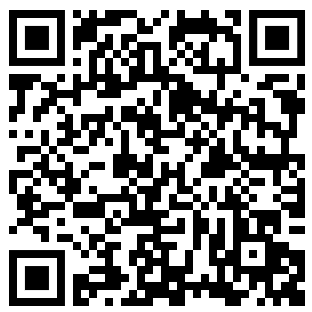 ¿Qué es el mosaicismo?Los mosaícos son dibujos o patrones conformados por pequeñas piezas de piedra o vidrio de distintos colores. En medicina, el mosaicismo se refiere a dos o más tipos de células con diferente programación genética en la misma persona. Cuando estas células están en la piel, algunas áreas de la piel podrían verse distintas de otras. Uno podría nacer con mosaicismo. El mosaicismo se podría desarrollar en las etapas más tempranas del desarrollo, después de la concepción. Cuando algo nos ocurre temprano en el desarrollo y nacemos con eso, se le llama “congénito”. Una zona de la piel con programación genética distinta al resto de la piel podría verse como una marca o lunar de nacimiento. Es por eso que la mayoría de las marcas de nacimiento tienen una base genética. ¿Qué es el mosaicismo pigmentario?La pigmentación se refiere a la coloración de la piel. La cantidad de pigmento en la piel depende de tu orígen étnico. El pigmento lo producen células especiales en la piel. Estas células se llaman melanocitos y producen melanina. La melanina es el pigmento responsable del color café en nuestra piel. Existen otras células encargadas de dar otros colores a otras marcas de nacimiento. Por ejemplo, son otro tipo de células las responsables de dar el color rojo o amarillento a las marcas de nacimiento.  El mosaicismo pigmentario significa que la piel cuenta con dos o más tipos de células genéticamente distintas que dan diferentes colores a la piel. Estos tipos de células producen diferente cantidad de pigmento, resultando en áreas de piel con distintos colores. Si hay menos melanina, la piel será más clara. Esto se llama hipopigmentación. Si hay más melanina, la piel será más oscura.  Esto se llama hiperpigmentación. Cuando alguien tiene marcas de nacimiento que son más claras o más oscuras, se le llama mosaicismo pigmentario. El mosaicismo pigmentario es únicamente un cambio en el color, de manera que es liso y no se puede detectar diferencia alguna al tacto.¿Cómo se presenta el mosaicismo pigmentario?A menudo los padres son los primeros en notar que algunas áreas de la piel de su hijo tienen un color más claro o más oscuro. Aunque sabemos que estas áreas son genéticamente distintas antes del nacimiento, el cambio de color no es siempre evidente discernible a temprana edad. Es común ver la diferencia de color en los primeros años de vida. El mosaicismo pigmentario ubicado en partes del cuerpo cubiertas por la ropa podría notarse hasta que estas áreas estén expuestas al sol. ¿Cómo se diagnostica el mosaicismo pigmentario?Por lo general, un doctor puede diagnosticar el mosaicismo pigmentario con sólo examinar la piel. Los médicos podrían usar una luz especial para ayudar a destacar los cambios de color en la piel (luz de Wood). El patrón y la distribución del color ayudan a hacer el diagnóstico.  La diferencia en el color de la piel puede aparentar vetas onduladas o remolinos en un patrón llamado líneas de Blaschko. El cambio de color también podría seguir otros patrones. Algunas áreas podrían verse redondas u ovaladas, otras cuadradas o semejantes a un tablero. También podrían verse afectadas múltiples o grandes áreas de la piel. Los cambios de color a menudo se detienen pronunciadamente en la línea media del cuerpo. ¿Se necesita realizar exámenes a pacientes con mosaicismo pigmentario?El mosaicismo pigmentario en sí no es peligroso. El doctor se basará en un historial médico completo y un exámen físico para determinar si se requieren exámenes adicionales. Si el médico no tuviera motivo de preocupación, es probable que el mosaicismo pigmentario sólo represente una diferencia de color en la piel y nada más. A veces las diferencias de color podrían indicar que otras células del cuerpo también son diferentes, lo que podría conllevar a otros problemas de salud. Los médicos determinan si se requiren exámenes dependiendo de cada caso en particular.  ¿Hay tratamiento para el mosaicismo pigmentario?El mosaicismo pigmentario es un cambio de color permanente en la piel. No somos capaces de alterar el material genético para que la piel sea toda del mismo color.Hay estrategias para que el mosaicismo pigmentario sea menos evidente. Recomendamos que las áreas con mosaicismo pigmentario se protejan del sol. El uso de bloqueador solar y técnicas de protección solar podrían disminuir las visibilidad de estas áreas. También se pueden seguir otras estrategias como camuflar las áreas con maquillaje.  Se puede usar maquillaje especial que coincida con el color de piel de la persona para minimizar las visibilidad de estos cambios de color. El laser normalmente no es un tratamiento efectivo para disimular estos cambios de color. ¿Es necesario dar seguimiento a pacientes con mosaicismo pigmentario?Los cambios de color en la piel en sí no son peligrosos. Las áreas con distinto color no son más susceptible al cáncer de piel. Los chequeos dermatológicos periódicos no son obligatorios. En casos aislados, podría requerirse seguimiento por otros posibles problemas de salud.